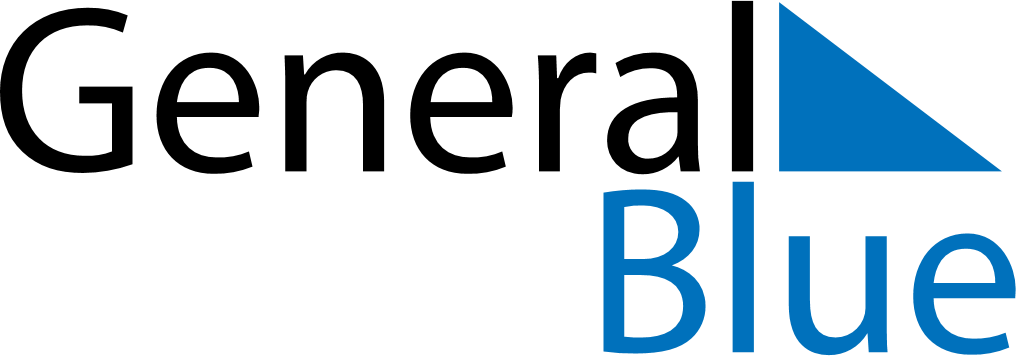 February 2026February 2026February 2026February 2026February 2026February 2026CuracaoCuracaoCuracaoCuracaoCuracaoCuracaoMondayTuesdayWednesdayThursdayFridaySaturdaySunday12345678910111213141516171819202122Carnival Monday232425262728NOTES